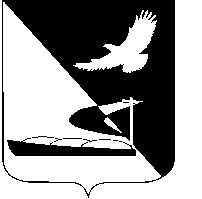 АДМИНИСТРАЦИЯ МУНИЦИПАЛЬНОГО ОБРАЗОВАНИЯ«АХТУБИНСКИЙ РАЙОН»ПОСТАНОВЛЕНИЕ27.09.2017      					                                     № 662О внесении изменений в постановление администрации МО «Ахтубинский район» от 17.06.2013 № 692Во исполнение постановления министерства образования и науки Астраханской области от 26.05.2017 № 28 «Об утверждении Положения об установлении окладов и персонального повышающего коэффициента руководителям государственных учреждений, подведомственных министерству образования и науки Астраханской области», администрация муниципального образования «Ахтубинский район»ПОСТАНОВЛЯЕТ:Внести следующие изменения  в  постановление администрации  муниципального образования «Ахтубинский район» от 17.06.2013 № 692              «О системе оплаты труда работников муниципальных бюджетных и автономных учреждений, подведомственных управлению образованием администрации муниципального образования «Ахтубинский район»: Пункт 11 Положения о системе оплаты труда работников муниципальных бюджетных и автономных учреждений, подведомственных управлению образованием администрации муниципального образования «Ахтубинский район», утвержденного постановлением изложить в следующей редакции:«11. Заработная плата руководителей учреждений, их заместителей и главных бухгалтеров состоит из оклада (должностного оклада), ставки заработной платы, выплат компенсационного и стимулирующего характера.Размер оклада (должностного оклада), ставки заработной платы руководителей  учреждений определяется трудовым договором и составляет не более тех размеров средней заработной платы работников возглавляемого им учреждения.Оклады (должностные оклады), ставки заработной платы заместителей руководителей и главных бухгалтеров учреждений устанавливаются руководителем учреждения на 10-30 процентов ниже окладов (должностных окладов), ставок заработной платы руководителей этих учреждений.Выплаты компенсационного характера устанавливаются для руководителей учреждений управлением образования администрации                  МО «Ахтубинский район» в процентах к окладам (должностным окладам), ставкам заработной платы или в абсолютных размерах, если иное не установлено федеральными законами или указами Президента Российской Федерации.Выплаты компенсационного характера устанавливаются заместителям руководителей и главным бухгалтерам учреждений руководителем учреждения в зависимости от условий их труда в соответствии с трудовым законодательством, иными нормативными правовыми актами Российской Федерации, содержащими нормы трудового права.Размеры и условия выплат компенсационного характера устанавливаются в соответствии с трудовым законодательством, перечнем видов выплат компенсационного характера и порядком установления выплат компенсационного характера, согласно приложениям № 2, № 4 к настоящему Положению.Руководителю может оказываться материальная помощь, размер которой определяется трудовым договором и правовым актом управления образованием администрации МО «Ахтубинский район» в пределах фонда оплаты труда учреждения на очередной финансовый год.Предельный уровень соотношения средней заработной платы руководителей учреждений, их заместителей, главных бухгалтеров учреждений и средней заработной платы работников учреждений (без учета руководителя, заместителей руководителя, главного бухгалтера) рассчитывается и устанавливается правовым актом управления образованием администрации МО «Ахтубинский район» в кратности от 1 до 5 на основании решения комиссии, созданной на равноправной основе из представителей Ахтубинской территориальной организации профсоюза работников народного образования и науки Российской Федерации и управления образованием, действующей в соответствии с положением о комиссии, утверждаемым правовым актом управления образованием.Соотношение средней заработной платы руководителей учреждений, их заместителей, главных бухгалтеров учреждений и средней заработной платы работников учреждений, формируемых за счет всех финансовых источников, рассчитывается за календарный год. Определение размера средней заработной платы осуществляется в соответствии с методикой, используемой при определении средней заработной платы работников для целей статистического наблюдения, утвержденной федеральным органом исполнительной власти, осуществляющим функции по выработке государственной политики и нормативно-правовому регулированию в сфере официального статистического учета.Выплаты стимулирующего характера руководителям учреждений осуществляются с учетом результатов деятельности учреждения и показателей эффективности работы руководителя учреждения, установленных правовым актом управления образованием администрации МО «Ахтубинский район» на основании решения комиссии по установлению выплат стимулирующего характера руководителям учреждений, созданной на равноправной основе из представителей Ахтубинской территориальной организации профсоюза работников народного образования и науки Российской Федерации и управления образованием, действующей в соответствии с положением о комиссии, утвержденным правовым актом управления образованием.Выплаты стимулирующего характера устанавливаются заместителям руководителей и главным бухгалтерам учреждений руководителем учреждения с учетом целевых показателей эффективности работы, устанавливаемых управлением образования администрации МО «Ахтубинский район» руководителям учреждений.Размер оклада (должностного оклада) руководителей учреждений устанавливается учредителем и фиксируется в  трудовом договоре.Должностной оклад руководителя учреждения исчисляется по следующей формуле:О рук.= О сред. х К,где:	О рук.- должностной оклад руководителя;О сред. – средний размер оплаты труда работников учреждения;К – коэффициент, учитывающий масштаб и уровень управления.К=Обал./100,где:Обал. - общее количество баллов по объемным показателям учреждения.Коэффициент, учитывающий масштаб управления, устанавливается в зависимости от суммы баллов по объемным показателям учреждения.Расчет объемных показателей, характеризующих масштаб и уровень управления, производится на основании приложения № 5 к Положению. Коэффициент, учитывающий масштаб управления, устанавливается управлением образования на учебный год в период с первого октября текущего года по тридцатое сентября следующего года на основании соответствующих документов, подтверждающих наличие указанных объемных показателей учреждения.Коэффициент, учитывающий масштаб управления, для вновь открываемых учреждений устанавливается исходя из плановых (проектных) показателей, но не более чем на два года.Конкретное количество баллов, предусмотренных по показателям с приставкой «до», устанавливаются управлением образования.При расчете объемных показателей контингент обучающихся определяется по списочному составу.За руководителями учреждений, находящихся на капитальном ремонте, сохраняется коэффициент, учитывающий масштаб и уровень управления, определенный до начала ремонта.В случае изменения должностного оклада руководителя учреждения вследствие изменения среднего размера оплаты труда работников с руководителем заключается дополнительное соглашение к трудовому договору, предусматривающее изменение размера должностного оклада руководителя. Изменение производится один раз в год по состоянию на первое октября текущего года.Руководителям учреждений могут быть установлены персональные повышающие коэффициенты к окладу.Размер выплат по повышающему коэффициенту к окладу определяется путем умножения размера оклада руководителя на повышающий коэффициент.Повышающий коэффициент к окладу устанавливается на определенный период времени в размере от 0,1 до 3.Персональный повышающий коэффициент к окладу может  быть установлен руководителю с учетом уровня его профессиональной подготовленности, сложности, важности выполняемой работы, степени самостоятельности и ответственности при выполнении задач и других факторов. Применение персонального повышающего коэффициента к окладу не образует новый оклад и не учитывается при начислении иных стимулирующих и компенсационных выплат, устанавливаемых в процентном отношении к окладу. Решение об установлении персонального повышающего коэффициента и его размерах принимается управлением образования по согласованию с  Ахтубинской районной организацией профсоюза работников народного образования и науки Российской Федерации и общественным советом при управлении образованием с учетом обеспечения указанных выплат финансовыми средствами.».1.2. Приложение 5 к Положению о системе оплаты труда работников муниципальных бюджетных и автономных учреждений, подведомственных управлению образованием администрации муниципального образования «Ахтубинский район», утвержденному постановлением изложить в новой редакции, согласно приложению к настоящему постановлению.2. Отделу информатизации и компьютерного обслуживания администрации МО «Ахтубинский район» (Короткий В.В.) обеспечить размещение настоящего постановления в сети Интернет на официальном сайте администрации МО «Ахтубинский район» в разделе «Документы» подразделе «Документы Администрации» подразделе «Официальные документы».Отделу контроля и обработки информации администрации                 МО «Ахтубинский район» (Свиридова Л.В.) представить информацию в газету «Ахтубинская правда» о размещении настоящего постановления в сети Интернет на официальном сайте администрации МО «Ахтубинский район» в разделе «Документы» подразделе «Документы Администрации» подраздел «Официальные документы».Глава муниципального образования                                                В.А. ВедищевПриложениек постановлению администрацииМО «Ахтубинский район»от 27.09.2017 № 662 Приложение 5к ПоложениюОбъемные показатели,
характеризующие масштаб управления образовательным учреждением	Верно:N п/пОбъемные показателиКоличество баллов1231.Численность обучающихсяДля учреждений дополнительного образования до 2000;от 2001 до 3000;от 3001 до 5000;от 5001 до 7000;от 7001 до 9000;от 9001 до 11000;свыше 11001100110120130140150160Для прочих образовательных учрежденийдо 300;от 301 до 600;от 601 до 900;от 901 до 1200;от 1201 до 1300;от 1301 до 1600;свыше 16011001101201301401501602.Количество зданий, находящихся на балансе учреждения  (ед-ц):2.до 3;от 4 до 10;11 и выше1020303.Площадь зданий, находящихся на балансе учреждения (кв. м):3.до 3000;от 3001 до 5000;от 5001 и выше1020354.Численность работников:4.до 20 человек;от 21 до 40;от 41 до 60;от 61 до 80;от 81 до 100;от 101 до 200;от 201 до 300;свыше 3011020304050607075